OSNOVNA ŠKOLA „ZAIM KOLAR“Dejčići - Trnovo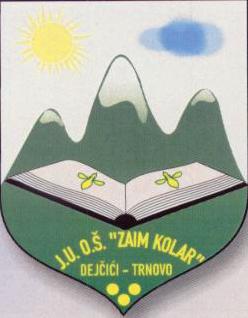 Okvirni kalendar pisanih provjera znanjaza školsku 2023/2024. godinu-II polugodište--april-Dejčići, 28.3.2024. godine       Napomena:ponedjeljak, 1.4.2024. – nenastavni dan – Uskrsni  ponedjeljak ONLINE NASTAVA- od 1.4. do 5.4.2024. godine.            srijeda, 10.4.2024. – nenastavni dan – Ramazanski bajram 										            Direktor školeponedjeljak, 24.04.2024.  – Dan škole 												       __________________utorak, 30.4.2024 po rasporedu od četvrtka											                               Leka Zejnil                                                                                                                            Dejčići, 28.3.2024. godine           PLAN PISANIH PROVJERA ZA MJESEC APRILPLAN PISANIH PROVJERA ZA MJESEC APRILPLAN PISANIH PROVJERA ZA MJESEC APRILPLAN PISANIH PROVJERA ZA MJESEC APRILPLAN PISANIH PROVJERA ZA MJESEC APRILPLAN PISANIH PROVJERA ZA MJESEC APRILPLAN PISANIH PROVJERA ZA MJESEC APRILPLAN PISANIH PROVJERA ZA MJESEC APRILPLAN PISANIH PROVJERA ZA MJESEC APRILPLAN PISANIH PROVJERA ZA MJESEC APRILPLAN PISANIH PROVJERA ZA MJESEC APRILPLAN PISANIH PROVJERA ZA MJESEC APRILPLAN PISANIH PROVJERA ZA MJESEC APRILPLAN PISANIH PROVJERA ZA MJESEC APRILPLAN PISANIH PROVJERA ZA MJESEC APRILPLAN PISANIH PROVJERA ZA MJESEC APRILPLAN PISANIH PROVJERA ZA MJESEC APRILPLAN PISANIH PROVJERA ZA MJESEC APRILPLAN PISANIH PROVJERA ZA MJESEC APRILPLAN PISANIH PROVJERA ZA MJESEC APRILPLAN PISANIH PROVJERA ZA MJESEC APRILPLAN PISANIH PROVJERA ZA MJESEC APRILPLAN PISANIH PROVJERA ZA MJESEC APRILPLAN PISANIH PROVJERA ZA MJESEC APRILPLAN PISANIH PROVJERA ZA MJESEC APRILPLAN PISANIH PROVJERA ZA MJESEC APRILRAZREDII SEDMICAI SEDMICAI SEDMICAI SEDMICAI SEDMICAII SEDMICAII SEDMICAII SEDMICAII SEDMICAII SEDMICAIII SEDMICAIII SEDMICAIII SEDMICAIII SEDMICAIII SEDMICAIV SEDMICAIV SEDMICAIV SEDMICAIV SEDMICAIV SEDMICAV sedmicaV sedmicaV sedmicaV sedmicaV sedmicaRAZREDIOd 1.4. do 5.4Od 1.4. do 5.4Od 1.4. do 5.4Od 1.4. do 5.4Od 1.4. do 5.4od 8.4. do 12.4.od 8.4. do 12.4.od 8.4. do 12.4.od 8.4. do 12.4.od 8.4. do 12.4.od 15.4. do 19.4.od 15.4. do 19.4.od 15.4. do 19.4.od 15.4. do 19.4.od 15.4. do 19.4.od 22.4. do 26.4.od 22.4. do 26.4.od 22.4. do 26.4.od 22.4. do 26.4.od 22.4. do 26.4.od 29.4. do 30.4.od 29.4. do 30.4.od 29.4. do 30.4.od 29.4. do 30.4.od 29.4. do 30.4.RAZREDIPUSČPPUSČPPUSČPPUSČPPU---I-----I-----II-----II-----III-MO(kr)-MM(kr)---III-----IV--BJK(d)MO(kr)BJK(pv)---IV-----V--BI(t)---V-----VI--BJK(pv)MM(kr)EJ(pz)---VI-----VII--NJJ(pz)EJ(pz)FI(t)MM(kr)---VII-----VIII-BJK(pv)-FI(t)EJ(pz)HE(t)BI(t)MM(kr)NJJ(pz)---VIII-----IX-EJ(pz)BJK(pv)NJJ(pz)MM(kr)BI(t)---IX-----